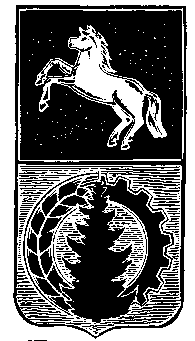 АДМИНИСТРАЦИЯ АСИНОВСКОГО РАЙОНАРАСПОРЯЖЕНИЕ 08.06.2020                                                                                                                          №  338 г. АсиноОб утверждении карты комплаенс-рисков нарушения антимонопольного законодательства, плана мероприятий по снижению рисков нарушения антимонопольного законодательства на 2020 год и ключевых показателей оценки эффективности функционирования антимонопольного комплаенса в администрации Асиновского районаВ соответствии с Указом Президента Российской Федерации от 21.12.2017 № 618 «Об основных направлениях государственной политики по развитию конкуренции» и распоряжением Губернатора Томской области от 27.02.2019 № 44-р «О создании и организации системы внутреннего обеспечения соответствия требованиям антимонопольного законодательства в исполнительных органах государственной власти Томской области»:	1. Утвердить:	а) карту комплаенс-рисков нарушения антимонопольного законодательства в администрации Асиновского района на 2020 год (приложение 1 к настоящему распоряжению);	б) план мероприятий по снижению рисков нарушения антимонопольного законодательства в администрации Асиновского района на 2020 год (приложение 2 к настоящему распоряжению);	в) ключевые показатели оценки эффективности функционирования антимонопольного комплаенса в администрации Асиновского района (приложение 3 к настоящему распоряжению);      	 2. Контроль за исполнением настоящего распоряжения возложить 
на заместителя Главы Асиновского района  по экономике и финансам.Глава Асиновского района                                                                                 Н.А.ДанильчукПриложение  1УТВЕРЖДЕНО распоряжением администрации Асиновского районаот 08.06.2020 №  338КАРТАкомплаенс-рисков нарушения антимонопольного законодательства в администрации Асиновского района на 2020 год                                                               Приложение  1УТВЕРЖДЕНО распоряжением администрации Асиновского районаот 08.06.2020 №  338.ПЛАНмероприятий по снижению рисковнарушения антимонопольного законодательствав администрации Асиновского района на 2020 год                                                               Приложение  3УТВЕРЖДЕНО распоряжением администрации Асиновского районаот 08.06.2020 №  338КЛЮЧЕВЫЕ ПОКАЗАТЕЛИоценки эффективности функционированияантимонопольного комплаенса в администрации Асиновского района	Настоящие ключевые показатели (далее – «ключевые показатели») устанавливаются целях оценки эффективности функционирования антимонопольного комплаенса в администрации Асиновского района (далее – «Администрация»). Оценка достижения ключевых показателей проводится общественным советом при управлении. Период, за который проводится оценка достижения ключевых показателей – календарный год. Ключевые показатели рассчитываются в баллах. Расчет значения итогового показателя производится путем суммирования баллов:высокая эффективность – от 75 до 100 баллов;средняя эффективность – от 50 до 75 баллов;низкая эффективность – от 25 до 50 баллов;неэффективно – ниже 25 баллов.№п/пВид комплаенс - рисковОписание, причины и условия возникновения рисковУровень рисковНаличие (отсутствие) остаточных рисковВероятность повторного возникновения рисков1Нарушение антимонопольного законодательства в принятых нормативных правовых актах управленияподготовка, согласование и утверждение нормативных правовых актов с нарушением требований антимонопольного законодательстванизкийотсутствиенизкая2Нарушение антимонопольного законодательства при осуществлении закупок товаров, работ, услуг для обеспечения государственных нуждвключение в описание объекта закупки требований, влекущих за собой ограничение количества участников закупки; нарушение порядка определения и обоснования начальной (максимальной) цены государственного контрактанизкийотсутствиенизкая3Нарушение антимонопольного законодательства при подготовке ответов на обращения физических и юридических лицнарушение сроков ответов на обращение физических и юридических лиц; непредоставление ответов на обращения физических и юридических лицнизкийотсутствиенизкая4Нарушение антимонопольного законодательства при оказании муниципальных услугпредъявление требований о предоставлении документов, информации или осуществлении действий, предоставление или осуществление которых не предусмотрено действующим законодательствомнизкийотсутствиенизкая№ п/пВид комплаенс-рискаМероприятия по минимизации и устранению рисков (согласно карте рисков)Распределение ответственности и полномочийПлан исполнения мероприятийПланируемый результат1.Нарушение антимонопольного законодательства в принятых нормативных правовых актах администрации Асиновского районаанализ нормативных правовых актов и проектов нормативных правовых актов на предмет соответствия антимонопольному законодательству; анализ ранее выявленных нарушений; мониторинг и анализ практики применения антимонопольного законодательства; совершенствование системы внутреннего контроляюридический отделдекабрь 2020 г.сокращение вероятности наступления комплаенс-риска, недопущение нарушений антимонопольного законодательства2Нарушение антимонопольного законодательства при осуществлении закупок товаров, работ, услуг для обеспечения муниципальных нуждмониторинг и анализ практики применения антимонопольного законодательства; систематическое повышение квалификации сотрудников; анализ изменений, внесенных в законодательство о закупках; контроль за соблюдением требований законодательства в сфере закупокюридический отдел, отдел социально-экономического развития, отдел учетадекабрь 2020 г.сокращение вероятности наступления комплаенс-риска, недопущение нарушений антимонопольного законодательства3Нарушение антимонопольного законодательства при подготовке ответов на обращения физических и юридических лицанализ выявленных нарушений; усиление внутреннего контроля за подготовкой ответов на обращения физических и юридических лицюридический отдел, главный специалист по обращению граждандекабрь 2020 г.сокращение вероятности наступления комплаенс-риска, недопущение нарушений антимонопольного законодательства4Нарушение антимонопольного законодательства при оказании муниципальных услуганализ выявленных нарушений; мониторинг и анализ практики применения антимонопольного законодательства; контроль соблюдения сроков и процедуры предоставления муниципальных услугюридический отдел, отдел социально-экономического развития,декабрь 2020 г.сокращение вероятности наступления комплаенс-риска, недопущение нарушений антимонопольного законодательства№ п/пКлючевые показатели эффективностиЗначение показателяОценка (балл)1Факты выдачи Администрации предупреждения и (или) решения (предписания) по результатам рассмотрения дела о нарушении антимонопольного законодательства (за исключение предупреждений, предписаний, отмененных вступившим в законную силу судебным актом)0301Факты выдачи Администрации предупреждения и (или) решения (предписания) по результатам рассмотрения дела о нарушении антимонопольного законодательства (за исключение предупреждений, предписаний, отмененных вступившим в законную силу судебным актом)1151Факты выдачи Администрации предупреждения и (или) решения (предписания) по результатам рассмотрения дела о нарушении антимонопольного законодательства (за исключение предупреждений, предписаний, отмененных вступившим в законную силу судебным актом)Более 102Жалобы на решения, действия (бездействие) управления или его должностных лиц и ведущие к ограничению конкуренции, и поданные в органы прокуратуры, в случае принятия решения об удовлетворении указанных жалоб в установленном законодательством порядкенет102Жалобы на решения, действия (бездействие) управления или его должностных лиц и ведущие к ограничению конкуренции, и поданные в органы прокуратуры, в случае принятия решения об удовлетворении указанных жалоб в установленном законодательством порядкеесть03Выполнение мероприятий по снижению рисков нарушения антимонопольного законодательстваВыполнены все мероприятия203Выполнение мероприятий по снижению рисков нарушения антимонопольного законодательстваНевыполнение мероприятийСнижение значения показателя осуществляется пропорционально доле невыполненных мероприятий от общего количества мероприятий4Доля проектов нормативных правовых актов Администрации, связанных с осуществлением деятельности хозяйствующими субъектами, за исключением проектов актов, содержащих сведения, относящиеся к охраняемой законом тайне, прошедших процедуру «общественного контроля» в общем количестве проектов нормативных правовых актов Администрации, подлежащих прохождению такой процедуры.85% и более от всех проектов нормативных правовых актов Администрации, подлежащих прохождению процедуры «общественного контроля»104Доля проектов нормативных правовых актов Администрации, связанных с осуществлением деятельности хозяйствующими субъектами, за исключением проектов актов, содержащих сведения, относящиеся к охраняемой законом тайне, прошедших процедуру «общественного контроля» в общем количестве проектов нормативных правовых актов Администрации, подлежащих прохождению такой процедуры.менее 85% от всех проектов нормативных правовых актов Администрации, подлежащих прохождению процедуры «общественного контроля»04Доля проектов нормативных правовых актов Администрации, связанных с осуществлением деятельности хозяйствующими субъектами, за исключением проектов актов, содержащих сведения, относящиеся к охраняемой законом тайне, прошедших процедуру «общественного контроля» в общем количестве проектов нормативных правовых актов Администрации, подлежащих прохождению такой процедуры.проекты нормативных правовых актов Администрации, подлежащих прохождению процедуры «общественного контроля», отсутствуют10